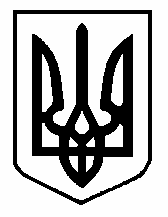 ГАННІВСЬКИЙ ЛІЦЕЙПЕТРІВСЬКОЇ СЕЛИЩНОЇ РАДИ ОЛЕКСАНДРІЙСЬКОГО РАЙОНУКІРОВОГРАДСЬКОЇ ОБЛАСТІНАКАЗ 09.02.2023                                                                                       № 21с.ГаннівкаПро організацію та проведення тижня англійської мовив Іскрівській філії Ганнівського ліцеюЗгідно з річним планом роботи закладу на 2022- 2023 навчальний рік та на виконання наказу директора від 03 лютого 2023 року № 17 «Про проведення предметних тижнів» з метою розширення знань учнів з іноземної мови, розвитку їх творчих та інтелектуальних здібностей, залучення учнів до різноманітної діяльності за інтересами, підвищення професійної майстерності вчителя, впровадження інноваційних технологій в систему навчально-виховної роботи зі школярами різних вікових категорій та забезпечення надання якісних освітніх послугНАКАЗУЮ:Провести в закладі з 13 лютого по 17 лютого 2023 року тиждень англійської мови. Затвердити план проведення тижня англійської мови (додаток).Вчителю англійської мови ЄФІМОВІЙ Ю.С.:організувати та провести тиждень англійської мови згідно з планом;звіт про проведення тижня здати заступнику завідувача філії БОНДАРЄВУ Н.П. до 20.02.2023 року на електронних носіях.Контроль за виконанням наказу покласти на заступника директора з навчально-виховної роботи РОБОТУ Н.А. Директор                                                                       Ольга КАНІВЕЦЬЗ наказом ознайомлені:                                                      Н.Бондарєва                                                                                              Ю.Єфімова                                                                                              Н.Робота  Додаток                                                                                                   до наказу директора                                                                                                         від 09.02.2023 року № 21Планпроведення Тижня англійської мовив Іскрівській філії Ганнівського ліцею№ з/пНазва заходуДатапроведенняВідповідальний1Відкриття Тижня англійської мови13.02.2023 р.Єфімова Юлія Сергіївна, вчитель англійської мови2День святого ВалентинаКонкурс на кращу листівку до Дня Святого Валентина14.02.2023 р.Єфімова Юлія Сергіївна, вчитель англійської мови31.Перегляд мультфільмів і фільмів на англійській мові.2.Розв'язування кросвордів.15.02.2023 р.Єфімова Юлія Сергіївна, вчитель англійської мови4Брейн-ринг «Хто знає англійську найкраще?»Відео-екскурс по британським містам. Походили вуличками Лондона (столиці об'єднаного королівства), університетського містечка Кембріджа, футбольної столиці Ліверпуля та батьківщини Шекспіра Стратфорта-на-Ейвоні.16.02.2023 р.Єфімова Юлія Сергіївна, вчитель англійської мови51. Участь в олімпіаді з англійської мови " На урок" з англійської мови Зима 2023 2. Підбиття підсумків .17.02.2023 р.Єфімова Юлія Сергіївна, вчитель англійської мови